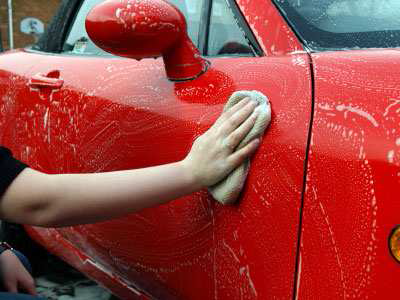 PART A: AnalysisPART A: AnalysisPART A: AnalysisPART A: AnalysisPART A: AnalysisVery GoodGoodFairNeeds ImprovementSubjectBackgroundExposureFocusFill the FrameLevelPART B: ExplanationPART B: ExplanationPART B: ExplanationPART B: ExplanationPART B: ExplanationSubjectBackgroundExposureFocusFill the FrameLevel